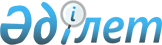 Об определении целевых групп на 2011 год
					
			Утративший силу
			
			
		
					Постановление Глубоковского районного акимата Восточно-Казахстанской области от 23 декабря 2010 года № 923. Зарегистрировано управлением юстиции Глубоковского района Департамента юстиции Восточно-Казахстанской области 30 января 2011 года за N 5-9-145. Прекращено действие по истечении срока, на который постановление было принято (письмо Глубоковского районного акимата Восточно-Казахстанской области от 04 января 2012 года N 09-02-10)      Сноска. Прекращено действие по истечении срока, на который постановление было принято (письмо Глубоковского районного акимата ВКО от 04.01.2012 N 09-02-10).        В соответствии с пунктом 2 статьи 5, подпунктом 2) статьи 7 Закона Республики Казахстан от 23 января 2001 года № 149 «О занятости населения», пунктом 2 статьи 31 Закона Республики Казахстан от 23 января 2001 года № 148 «О местном государственном управлении и самоуправлении в Республике Казахстан» Глубоковский районный акимат ПОСТАНОВЛЯЕТ:



      1. Определить следующие целевые группы на 2011 год: 

      малообеспеченные;

      молодежь в возрасте до двадцати одного года;

      воспитанники детских домов, дети-сироты и дети, оставшиеся без попечения родителей, в возрасте до двадцати трех лет;

      одинокие, многодетные родители, воспитывающие несовершеннолетних детей;

      граждане, имеющие на содержании лиц, которые в порядке, установленном законодательством Республики Казахстан, признаны нуждающимися в постоянном уходе, помощи или надзоре;

      лица предпенсионного возраста (за два года до выхода на пенсию по возрасту);

      инвалиды;

      лица, уволенные из рядов Вооруженных Сил Республики Казахстан;

      лица, освобожденные из мест лишения свободы и (или) принудительного лечения;

      оралманы;

      выпускники организаций высшего и послевузовского образования;

      лица, высвобожденные в связи с ликвидацией работодателя-юридического лица либо прекращением деятельности работодателя-физического лица, сокращением численности или штата работников;

      лица в возрасте пятидесяти лет и старше;

      наркозависимые лица;

      ВИЧ-инфицированные лица;

      выпускники школ и профессиональных учебных заведений;

      лица, занятые в режиме неполного рабочего времени, в связи с изменением в организации производства, в том числе при реорганизации и (или) сокращении объема работ;

      лица, находящиеся в отпуске без сохранения заработной платы;

      одиноко проживающие лица;

      лица, не работающие длительное время (более одного года);

      лица, уволенные по инициативе работодателя;

      молодежь в возрасте от двадцати одного до двадцати девяти лет.



      2. Постановление Глубоковского районного акимата от 5 января 2010 года № 395 «Об определении целевых групп на 2010 год» (зарегистрированное в реестре государственной регистрации нормативных правовых актов от 3 февраля 2010 года № 5-9-123, опубликованное в районной газете «Огни Прииртышья от 12 февраля 2010 года № 8) признать утратившим силу.

      3. Контроль по выполнению данного постановления возложить на заместителя акима Глубоковского района Пономареву М.Н.



      4. Постановление вводится в действие по истечении десяти календарных дней после дня его первого официального опубликования.       Аким Глубоковского района В. Кошелев
					© 2012. РГП на ПХВ «Институт законодательства и правовой информации Республики Казахстан» Министерства юстиции Республики Казахстан
				